Chicago, IL. Inc. Branch 2024-2025				 Membership Form      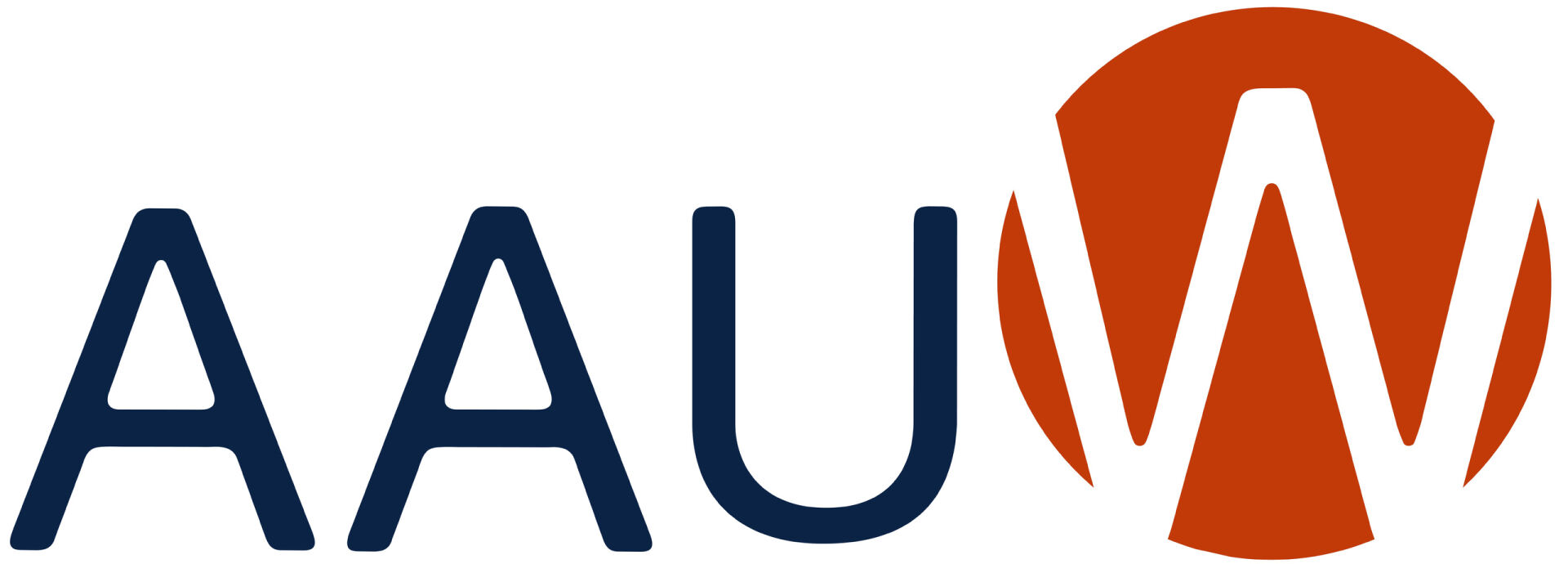 The AAUW membership year begins July 1, 2024 and ends June 30, 2025. Annual membership dues are $104.00 ($72.00 for Association, $22.00 for Chicago Branch, and $10.00 for AAUW – Illinois). For Association Life members, dues are $32.00 ($22.00 for Chicago Branch and $10.00 for AAUW – Illinois). Please check your type of Membership:      Annual $104-- 	           Association Life $32-        Undergraduate Student Affiliate $31.81     Dual Member $22-Please make your check payable to AAUW Chicago Inc. Branch	 	  	 	 Name         _________________________________________________________________________                                      First                                                                 Last   	 	 	 	                    	 (spouse)  Address ____________________________________________________________________ City ________________________, State________   Zip Code__________________________Home Phone _______________________ Cell Phone ____________________________  E-Mail Address ____________________________________________________________ College/Universities attended 	 	     Degrees Earned 	 	 	Major/Field of Study _________________________________________________________________________________________________ _Please check to assist with these branch activities: __________Program planning__________Meeting Volunteer__________Public Policy and Legislative Efforts__________Community Service__________Website/Social MediaSEND YOUR MEMBERSHIP RENEWAL TO: Megan Moser, 4641 N Paulina St, Chicago, IL, 60640To guarantee listing in the Chicago, Illinois Branch, Inc. Membership Directory, your renewal must be received by September 1, 2024. 